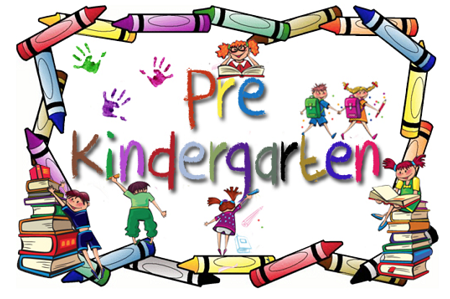 			Wish ListWipes	Ziplock bags (large and small)Hand sanitizerA change of clothing labeled with child’s nameSmall blanketKleenexSnacks 